Mieli tėveliai, grįžimas į mokyklą po pertraukos gali kelti įvairių iššūkių tiek vaikams, tiek Jums, tiek mokytojams. Dalinamės rekomendacijomis, kurios gali padėti lengviau įveikti šiuos iššūkius.                                                                                                                              PPT psichologės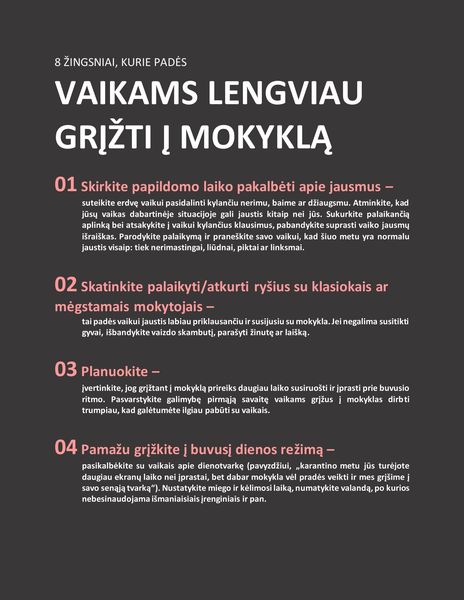 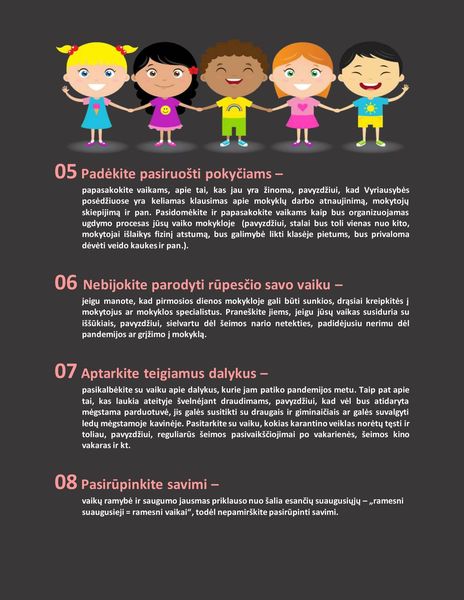 